								Toruń, 19 października 2023 roku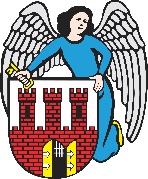     Radny Miasta Torunia        Piotr Lenkiewicz								Sz. Pan								Michał Zaleski								Prezydent Miasta ToruniaWNIOSEKPowołując się na § 18 Statutu Rady Miasta Torunia w nawiązaniu do § 36 ust. 4 Regulaminu Rady Miasta Torunia zwracam się do Pana Prezydenta z wnioskiem:- o przeprowadzenie wizji lokalnej przejścia dla pieszych na ul. ŁyskowskiegoUZASADNIENIEOtrzymuję bardzo niepokojące sygnały od mieszkańców dotyczące przedmiotowego przejścia. Powstałe wokół niego miejsca parkingowe mają wspomagać kwestię miejsc parkingowych w tej części miasta. Z opinii wielu mieszkańców słyszę jednak, że dopuszczenie do parkowania w dokładnie przy samym przejściu, powoduje znaczące utrudnienie widoczności dla pieszego chcącego kontrolować sytuację na drodze i tak samo dla kierowców, którzy bardzo późno są w stanie zauważyć wkraczającego na przejście pieszego. Potwierdzeniem tego zagrożenia był wypadek z udziałem rowerzysty.Wydaje się sensowne aby przesunąć kilka miejsc parkingowych tak aby poprawić widoczność i bezpieczeństwo w bezpośrednim sąsiedztwie przejścia.                                                                        /-/ Piotr Lenkiewicz										Radny Miasta ToruniaZał. 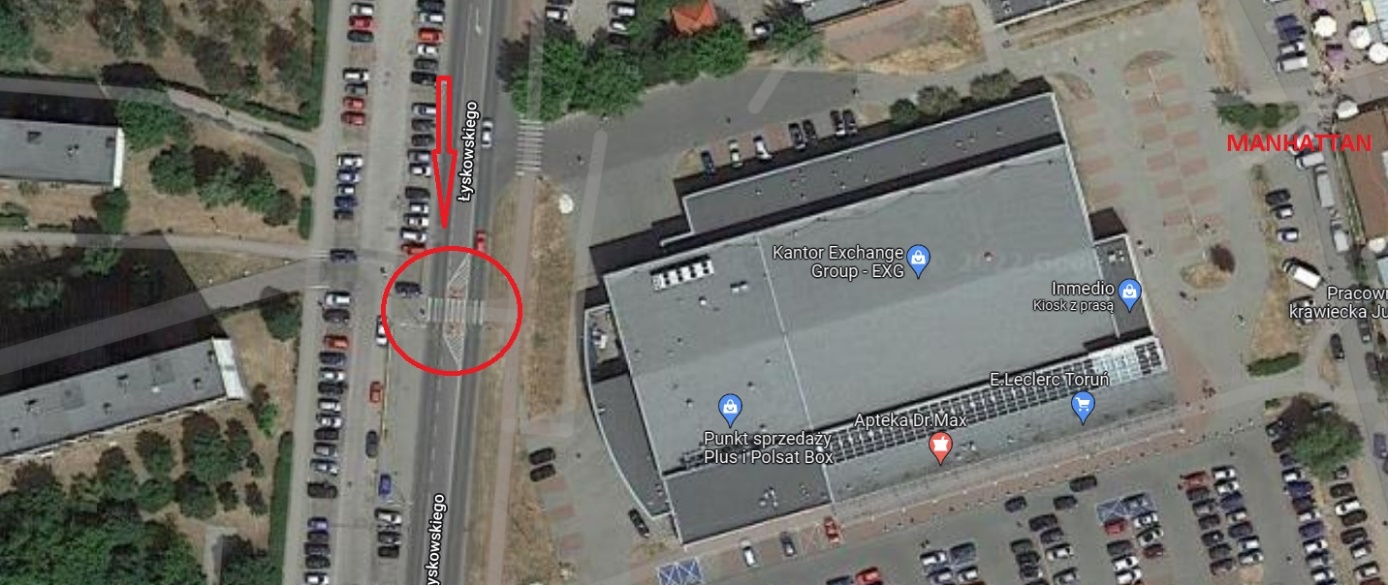 